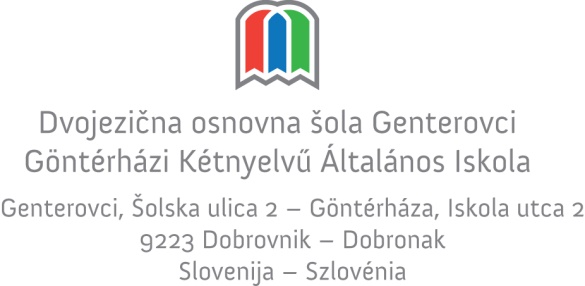 IZBOR UČBENIKOVIN DELOVNIH ZVEZKOV NA DOŠ GENTEROVCI ZA ŠOLSKO LETO 2017/2018 1. razred   Število uporabnikov: 7Seznam delovnih zvezkovSeznam učbenikov2. razred   Število uporabnikov: 4Seznam delovnih zvezkovSeznam učbenikovSeznam delovnih zvezkov za madžarščino-13. razred   Število uporabnikov: 15Seznam delovnih zvezkovSeznam učbenikovSeznam delovnih zvezkov za madžarščino-14. razred   Število uporabnikov: 8Seznam delovnih zvezkovSeznam učbenikov5. razred   Število uporabnikov: 5Seznam delovnih zvezkovSeznam učbenikov6. razred   Število uporabnikov: 10Seznam delovnih zvezkovSeznam učbenikov7. razred   Število uporabnikov: 10Seznam delovnih zvezkovSeznam učbenikov8. razred   Število uporabnikov: 12Seznam delovnih zvezkovSeznam učbenikov9. razred   Število uporabnikov: 9Seznam delovnih zvezkovSeznam učbenikovSLJV. M. Udovič, N.Potočnik, A. R. Vrhovec, S.Gomboc: S SLIKANICO NA RAMI 1. del - interaktivni delovni    zvezek za jezik v 1. razredu osnovne šole 9789610105954MKZ8,95SLJV. M. Udovič, N.Potočnik, A. R. Vrhovec, S.Gomboc: S SLIKANICO NA RAMI 2. del - interaktivni zvezek za opismenjevanje velikih tiskanih črk 9789610106050MKZ11,90MATI. Mulec, M. Petrič, T. Uran: EN DVA TRI, ODKRIJ JO TI, delovni učbenik, 2 dela, PRENOVLJENO9789612415457, 9789612415464MODRIJAN19,80MATS. Osterman, B. Stare: RAČUNANJE JE IGRA 1, delovni zvezek3830017145411ANTUS7,95SLJV. Medved Udovič, T. Jamnik, J. Ciber Gruden: BERILO 1, KDO BO Z NAMI ŠEL V GOZDIČEK?, berilo9789610107408MKZSeznam delovnih zvezkov za madžarščino-1     CÍM   KIADÓ              SZERZŐOlvasás munkafüzet 1/1.Oktatáskutató és Fejlesztő IntézetJegesi Krisztina, N. Császi Ildikó, Mezőlaki Ágota (tananyagfejlesztők)Olvasás munkafüzet 1/2Oktatáskutató és Fejlesztő IntézetJegesi Krisztina, Falusiné Varga Tünde (tananyagfejlesztők)Seznam delovnih zvezkov za madžarščino-2Seznam delovnih zvezkov za madžarščino-2Seznam delovnih zvezkov za madžarščino-2Seznam delovnih zvezkov za madžarščino-2Seznam delovnih zvezkov za madžarščino-21LÁNC, LÁNC, ESZTERLÁNC, sam. DZ MJ-2ZRSS15,23Seznam delovnih zvezkov za slovenščino-2Seznam delovnih zvezkov za slovenščino-2Seznam delovnih zvezkov za slovenščino-2Seznam delovnih zvezkov za slovenščino-2Seznam delovnih zvezkov za slovenščino-21PRVI KORAKI V SLOVENŠČINO, samostojni delovni zvezek za slovenščino kot drugi jezik v 1. razredu dvojezičnih osnovnih šol ZRSS14,30SLJV. M. Udovič, N.Potočnik, A. R. Vrhovec, S.Gomboc: S SLIKANICO NA RAMI 3. del - zvezek za opismenjevanje (male tiskane in pisane črke)9789610106470MKZ11,90SLJV. Medved Udovič, T. Jamnik, J. Ciber Gruden: SLOVENŠČINA 2, S SLIKANICO NA RAMI, delovni zvezek za jezik, PRENOVA 20169789610143420MKZ11,90MATS. Osterman: RAČUNANJE JE IGRA 2, delovni zvezek3830017145428ANTUS7,95MATI. Mulec, M. Petrič, T. Uran: DO STO ZANIMIVO BO, delovni učbenik za matematiko v 2. razredu, 2 dela, PRENOVLJENO9789612416225, 9789612416232MODRIJAN20,40SLJV. Medved Udovič, T. Jamnik, J. Ciber Gruden: BERILO 2, KDO BO Z NAMI ŠEL V GOZDIČEK?, berilo9789610113218MKZSPOM. Antić Gaber et al.: OKOLJE IN JAZ 2, učbenik, PRENOVLJENO9789612416201MODRIJANGUMB. Oblak, M. Prelog: GLASBENA SLIKANICA 2, učbenik9788634125603DZSSzövegértést fejlesztő gyakorlatok 1.Oktatáskutató és Fejlesztő IntézetEsztergályosné Földesi KatalinSeznam delovnih zvezkov za madžarščino-2Seznam delovnih zvezkov za madžarščino-2Seznam delovnih zvezkov za madžarščino-2Seznam delovnih zvezkov za madžarščino-2Seznam delovnih zvezkov za madžarščino-2Seznam delovnih zvezkov za madžarščino-2Seznam delovnih zvezkov za madžarščino-2Seznam delovnih zvezkov za madžarščino-2Seznam delovnih zvezkov za madžarščino-2Seznam delovnih zvezkov za madžarščino-2Seznam delovnih zvezkov za madžarščino-211KÖRBE, KÖRBE, KARIKÁBA DZ za MJ-2KÖRBE, KÖRBE, KARIKÁBA DZ za MJ-2ZRSSZRSS17,6517,65Seznam delovnih zvezkov za slovenščino-2Seznam delovnih zvezkov za slovenščino-2Seznam delovnih zvezkov za slovenščino-2Seznam delovnih zvezkov za slovenščino-2Seznam delovnih zvezkov za slovenščino-2Seznam delovnih zvezkov za slovenščino-2Seznam delovnih zvezkov za slovenščino-2Seznam delovnih zvezkov za slovenščino-2Seznam delovnih zvezkov za slovenščino-2Seznam delovnih zvezkov za slovenščino-2Seznam delovnih zvezkov za slovenščino-211DRUGI  KORAKI V SLOVENŠČINO, delovni učbenik  SJ-2DRUGI  KORAKI V SLOVENŠČINO, delovni učbenik  SJ-2ZRSSZRSS14,3014,3014,30SLJV. Medved Udovič, N. Potočnik, S. Osterman: SLOVENŠČINA 3, S SLIKANICO NA RAMI, delovni zvezek za jezik, 2 dela, PRENOVA 20179789610145141, 9789610145158MKZ13,80SLJV. Medved Udovič, T. Jamnik, J. Ciber Gruden: SLOVENŠČINA 3, S SLIKANICO NA RAMI, delovni zvezek za književnost9789610113249MKZ14,10MATA. Dežman, S. Osterman: RAČUNANJE JE IGRA 3, delovni zvezek3830017145435ANTUS7,95MATI. Mulec, M. Petrič, T. Uran: DVA KRAT TRI, ZNAMO VSI, delovni učbenik za matematiko v 3. razredu, 2 dela PRENOVLJENO9789612417147, 9789612417154MODRIJAN20,40SLJV. Medved Udovič, T. Jamnik, J. Ciber Gruden: BERILO 3, KDO BO Z NAMI ŠEL V GOZDIČEK?, berilo9789610113225MKZSPOM. Antić et al.: OKOLJE IN JAZ 3, učbenik PRENOVLJENO9789612417215MODRIJANGUMB. Oblak, M. Prelog: GLASBENA SLIKANICA 3, učbenik9788634129199DZSLUMT. Tacol: LIKOVNE IGRARIJE 3, učbenik9789616122979KARANTANIJA DEBORACÍMKIADÓSZERZŐHétszínvarázs munkafüzet 2.Oktatáskutató és Fejlesztő IntézetBurai Lászlóné – dr. Faragó AttilánéSzövegértést fejlesztő gyakorlatok 2.Oktatáskutató és Fejlesztő IntézetNyiri IstvánnéNyelvtan és helyesírás 2.Oktatáskutató és Fejlesztő IntézetFülöp Mária - Szilágyi FerencnéNyelvtan és helyesírás munkafüzet 2.Oktatáskutató és Fejlesztő IntézetFülöp Mária - Szilágyi FerencnéSeznam delovnih zvezkov za madžarščino-2Seznam delovnih zvezkov za madžarščino-2Seznam delovnih zvezkov za madžarščino-2Seznam delovnih zvezkov za madžarščino-2Seznam delovnih zvezkov za madžarščino-2Seznam delovnih zvezkov za madžarščino-2Seznam delovnih zvezkov za madžarščino-2Seznam delovnih zvezkov za madžarščino-2Seznam delovnih zvezkov za madžarščino-2Seznam delovnih zvezkov za madžarščino-2Seznam delovnih zvezkov za madžarščino-2Seznam delovnih zvezkov za madžarščino-2Seznam delovnih zvezkov za madžarščino-2Seznam delovnih zvezkov za madžarščino-211ARANYKAPU  DZ za MJ-2ARANYKAPU  DZ za MJ-2ARANYKAPU  DZ za MJ-2ZRSSZRSSZRSS17,6517,6517,65Seznam delovnih zvezkov za slovenščino-2Seznam delovnih zvezkov za slovenščino-2Seznam delovnih zvezkov za slovenščino-2Seznam delovnih zvezkov za slovenščino-2Seznam delovnih zvezkov za slovenščino-2Seznam delovnih zvezkov za slovenščino-2Seznam delovnih zvezkov za slovenščino-2Seznam delovnih zvezkov za slovenščino-2Seznam delovnih zvezkov za slovenščino-2Seznam delovnih zvezkov za slovenščino-2Seznam delovnih zvezkov za slovenščino-2Seznam delovnih zvezkov za slovenščino-2Seznam delovnih zvezkov za slovenščino-2Seznam delovnih zvezkov za slovenščino-211  A. Novak, L. Rudaš, K. Varga Magdič: TRETJI KORAKI V SLOVENŠČINO, samostojni delovni zvezek za slovenščino kot drugi jezik                                                                A. Novak, L. Rudaš, K. Varga Magdič: TRETJI KORAKI V SLOVENŠČINO, samostojni delovni zvezek za slovenščino kot drugi jezik                                                                A. Novak, L. Rudaš, K. Varga Magdič: TRETJI KORAKI V SLOVENŠČINO, samostojni delovni zvezek za slovenščino kot drugi jezik                                                              ZRSSZRSSZRSS14,3014,3014,30SLJD. Jeretina Anžin, S. Hrovat, N. Javh: ZNANKA ALI UGANKA 4, samostojni delovni zvezek za slovenščino PRENOVLJENO s kodo za  dostop do interaktivne oblike za sam. delovni zvezek9789612417048MODRIJAN14,5014MATT. Uran, F. Bitenc, S. Mutič: KOCKA 4, delovni zvezek za matematiko9789616465007MODRIJAN12,90TJNJ. Dežman, G. Kostajnšek, M. Maležič: PRIMA 1, delovni zvezek za nemščino9788634128246DZS-EPC11,50NITFlorjančič, Zajc: GRADIVO: NARAVOSLOVJE IN TEHNIKA 4, navodila in praktično gradivo za ustvarjanje9789616740241IZOTECH11,00GUMA. Pesek: GLASBA 4, delovni zvezek s CD-jem9789610125334MKZ18,90SLJM. Blažič, G. Kos et al.: RADOVEDNIH PET 4, berilo3831075925748ROKUS-KLETTMATT. Uran, F. Bitenc, S. Mutič: KOCKA 4, učbenik za matematiko9789616357838MODRIJANTJNJ. Dežman, G. Kostajnšek, M. Maležič: PRIMA 1, učbenik za nemščino9788634128239DZS-EPCDRU.O. Janša Zorn, M. Umek: DRUŽBA IN JAZ 1, učbenik za 4. razred, PRENOVLJENO9789612416294MODRIJANNITD. Krnel et al.: OD MRAVLJE DO SONCA 1, učbenik za 4. razred9789616357883MODRIJANLUMB. Tomšič Čarkez: LIKOVNA VZGOJA 4, učbenik9789610107279MKZSeznam delovnih zvezkov za madžarščino-1       CÍM      KIADÓSZERZŐHétszínvirág munkafüzet 3.a 3. évfolyam számáraSzövegértési felmérőfüzet 3. melléklettelOktatáskutató és Fejlesztő IntézetBurai Lászlóné –  Dr. Faragó AttilánéFogalmazás munkafüzet 3. évfolyamOktatáskutató és Fejlesztő IntézetFülöp Mária – Szilágyi FerencéSeznam delovnih zvezkov za madžarščino-2Seznam delovnih zvezkov za madžarščino-2Seznam delovnih zvezkov za madžarščino-2Seznam delovnih zvezkov za madžarščino-2Seznam delovnih zvezkov za madžarščino-2Seznam delovnih zvezkov za madžarščino-2Seznam delovnih zvezkov za madžarščino-21CSÖN, CSÖN, GYÜRŰ,  MJ-2TRSŠSLJD. Kapko, N. Cajhen, M. Bešter Turk et al.: GRADIM SLOVENSKI JEZIK 5, samostojni delovni zvezek za slovenščino - jezik, 2 dela - POSODOBLJENO(0149), 9789612713805ROKUS-KLETT17,15MATT. Uran, F. Bitenc, S. Mutić: KOCKA 5, delovni zvezek za matematiko9789616465410MODRIJAN13,50TJNS. Emeršič, B. Premzl: ICH UND DEUTSCH 2, delovni zvezek za nemščino9789612313760MKT12,00DRU.TOPOGRAFSKI IN NEMI ZEMLJEVID SLOVENIJE 1:475.000  (plastificiran, s flomastrom in gobico)3830064620350AJDA5,90GUMA. Pesek: GLASBA 5, delovni zvezek s CD-jem9789610125341MKZ18,90SLJM. Blažič, G. Kos, et al.: NOVI SVET IZ BESED 5, berilo9789612711160ROKUS-KLETTMATT. Uran, F. Bitenc, S. Mutić: KOCKA 5, učbenik za matematiko9789616465311MODRIJANTJNM. Maležič, G. Kostajnšek: PRIMA 2, učbenik za nemščino9788634129953DZS-EPCDRU.M. Umek, O. Janša Zorn: DRUŽBA IN JAZ 2, učbenik za 5. razred, PRENOVLJENO9789612416317MODRIJANNITD. Krnel et al.: OD MRAVLJE DO SONCA 2, učbenik za naravoslovje in tehniko za 5. razred, PRENOVLJENO9789612416393MODRIJANGOSD. Breskvar et al.: GOSPODINJSTVO ZA PETOŠOLC(K)E, učbenik9789616348508I2Seznam delovnih zvezkov za madžarščino-1Burai Lászlóné-Dr. Faragó Attiláné: Hétszínvilág, Munkafüzet 4., Oktatáskutató és Fejlesztő Intézet, 2016  Nyiri Istvánné: Szövegértést fejlesztő gyakorlatok 4., Oktatáskutató és Fejlesztő Intézet, 2016Fülöp Mária – Szilágyi Ferencné: Fogalmazás munkafüzet, Oktatáskutató és Fejlesztő Intézet, 2016Fülöp Mária – Szilágyi Ferencné: Nyelvtan és helyesírás munkáltató tankönyv, Oktatáskutató és Fejlesztő Intézet, 2016Seznam delovnih zvezkov za madžarščino-1Burai Lászlóné-Dr. Faragó Attiláné: Hétszínvilág, Munkafüzet 4., Oktatáskutató és Fejlesztő Intézet, 2016  Nyiri Istvánné: Szövegértést fejlesztő gyakorlatok 4., Oktatáskutató és Fejlesztő Intézet, 2016Fülöp Mária – Szilágyi Ferencné: Fogalmazás munkafüzet, Oktatáskutató és Fejlesztő Intézet, 2016Fülöp Mária – Szilágyi Ferencné: Nyelvtan és helyesírás munkáltató tankönyv, Oktatáskutató és Fejlesztő Intézet, 2016Seznam delovnih zvezkov za madžarščino-1Burai Lászlóné-Dr. Faragó Attiláné: Hétszínvilág, Munkafüzet 4., Oktatáskutató és Fejlesztő Intézet, 2016  Nyiri Istvánné: Szövegértést fejlesztő gyakorlatok 4., Oktatáskutató és Fejlesztő Intézet, 2016Fülöp Mária – Szilágyi Ferencné: Fogalmazás munkafüzet, Oktatáskutató és Fejlesztő Intézet, 2016Fülöp Mária – Szilágyi Ferencné: Nyelvtan és helyesírás munkáltató tankönyv, Oktatáskutató és Fejlesztő Intézet, 2016Seznam delovnih zvezkov za madžarščino-1Burai Lászlóné-Dr. Faragó Attiláné: Hétszínvilág, Munkafüzet 4., Oktatáskutató és Fejlesztő Intézet, 2016  Nyiri Istvánné: Szövegértést fejlesztő gyakorlatok 4., Oktatáskutató és Fejlesztő Intézet, 2016Fülöp Mária – Szilágyi Ferencné: Fogalmazás munkafüzet, Oktatáskutató és Fejlesztő Intézet, 2016Fülöp Mária – Szilágyi Ferencné: Nyelvtan és helyesírás munkáltató tankönyv, Oktatáskutató és Fejlesztő Intézet, 2016Seznam delovnih zvezkov za madžarščino-1Burai Lászlóné-Dr. Faragó Attiláné: Hétszínvilág, Munkafüzet 4., Oktatáskutató és Fejlesztő Intézet, 2016  Nyiri Istvánné: Szövegértést fejlesztő gyakorlatok 4., Oktatáskutató és Fejlesztő Intézet, 2016Fülöp Mária – Szilágyi Ferencné: Fogalmazás munkafüzet, Oktatáskutató és Fejlesztő Intézet, 2016Fülöp Mária – Szilágyi Ferencné: Nyelvtan és helyesírás munkáltató tankönyv, Oktatáskutató és Fejlesztő Intézet, 2016Seznam delovnih zvezkov za madžarščino-1Burai Lászlóné-Dr. Faragó Attiláné: Hétszínvilág, Munkafüzet 4., Oktatáskutató és Fejlesztő Intézet, 2016  Nyiri Istvánné: Szövegértést fejlesztő gyakorlatok 4., Oktatáskutató és Fejlesztő Intézet, 2016Fülöp Mária – Szilágyi Ferencné: Fogalmazás munkafüzet, Oktatáskutató és Fejlesztő Intézet, 2016Fülöp Mária – Szilágyi Ferencné: Nyelvtan és helyesírás munkáltató tankönyv, Oktatáskutató és Fejlesztő Intézet, 2016Seznam delovnih zvezkov za madžarščino-2Seznam delovnih zvezkov za madžarščino-2Seznam delovnih zvezkov za madžarščino-2Seznam delovnih zvezkov za madžarščino-2Seznam delovnih zvezkov za madžarščino-2Seznam delovnih zvezkov za madžarščino-21KEREK PEREC, sam. DZ MJ-2ZRSŠSLJD. Kapko, N. Cajhen, M. Bešter Turk et al.: GRADIM SLOVENSKI JEZIK 6, samostojni delovni zvezek za slovenščino - jezik, 2 dela - POSODOBLJEN(1207), 9789612713812ROKUS-KLETT17,15MATM. Dornik, M. Turk, M. Vehovec: KOCKA 6, delovni zvezek za matematiko PRENOVLJENO9789612417130MODRIJAN14,90TJNS. Emeršič, R. Standeker: ICH UND DEUTSCH 3, delovni zvezek za nemščino9789612302740ZO13,00GEOJ. Senegačnik: MOJA PRVA GEOGRAFIJA, delovni zvezek za 6. razred PRENOVLJENO s kodo za dostop do interaktivnega učbenika9789612417086MODRIJAN10,20GUMA. Pesek: GLASBA 6, delovni zvezek s CD-jem9789610125358MKZ18,90TITS. Fošnarič et al.: TEHNIKA IN TEHNOLOGIJA 6, delovni zvezek z delovnim gradivom9789619104859IZOTECH19,50SLJB. Golob et al.: BERILO 6, KDO SE SKRIVA V OGLEDALU?, berilo za 6. razred9789610106593MKZMATM. Dornik, M. Turk, M. Vehovec: KOCKA 6, učbenik za matematiko9789612410827MODRIJANTJNS. Emeršič, R. Standeker: ICH UND DEUTSCH 3, učbenik za nemščino9789612302733ZOGEOJ. Senegačnik: MOJA PRVA GEOGRAFIJA, učbenik za 6. razred PRENOVLJENO9789612416997MODRIJANZGOO. Janša Zorn, A. Kastelic, G. Škraba: SPOZNAVAJMO ZGODOVINO, učbenik za 6. razred9789616465670MODRIJANNARD. Krnel, B. Bajd, S. Oblak, T. Kordiš: NARAVOSLOVJE 6, učbenik9789612410322MODRIJANTITS. Fošnarič et al.: TEHNIKA IN TEHNOLOGIJA 6, učbenik, PRENOVLJENO9789616740265IZOTECHGOSM. Dremelj et al.: GOSPODINJSTVO ZA ŠESTOŠOLC(K)E, učbenik9789616348515I2Seznam delovnih zvezkov za madžarščino-1Széplaki Erzsébet: Nyelvtan munkafüzet 5., az 5. évfolyam számára, Oktatáskutató és Fejlesztő Intézet, 2015Széplaki Erzsébet: Szövegértést fejlesztő gyakorlatok, 5. évfolyam, Oktatáskutató és Fejlesztő Intézet, 2015Seznam delovnih zvezkov za madžarščino-1Széplaki Erzsébet: Nyelvtan munkafüzet 5., az 5. évfolyam számára, Oktatáskutató és Fejlesztő Intézet, 2015Széplaki Erzsébet: Szövegértést fejlesztő gyakorlatok, 5. évfolyam, Oktatáskutató és Fejlesztő Intézet, 2015Seznam delovnih zvezkov za madžarščino-1Széplaki Erzsébet: Nyelvtan munkafüzet 5., az 5. évfolyam számára, Oktatáskutató és Fejlesztő Intézet, 2015Széplaki Erzsébet: Szövegértést fejlesztő gyakorlatok, 5. évfolyam, Oktatáskutató és Fejlesztő Intézet, 2015Seznam delovnih zvezkov za madžarščino-1Széplaki Erzsébet: Nyelvtan munkafüzet 5., az 5. évfolyam számára, Oktatáskutató és Fejlesztő Intézet, 2015Széplaki Erzsébet: Szövegértést fejlesztő gyakorlatok, 5. évfolyam, Oktatáskutató és Fejlesztő Intézet, 2015Seznam delovnih zvezkov za madžarščino-1Széplaki Erzsébet: Nyelvtan munkafüzet 5., az 5. évfolyam számára, Oktatáskutató és Fejlesztő Intézet, 2015Széplaki Erzsébet: Szövegértést fejlesztő gyakorlatok, 5. évfolyam, Oktatáskutató és Fejlesztő Intézet, 2015Seznam delovnih zvezkov za madžarščino-2Seznam delovnih zvezkov za madžarščino-2Seznam delovnih zvezkov za madžarščino-2Seznam delovnih zvezkov za madžarščino-2Seznam delovnih zvezkov za madžarščino-21BARANGOLÓ-DZ za MJ/2ZRSŠSLJD. Kapko, N. Cajhen, N. Drusany, M. B. Turk et al: SLOVENŠČINA ZA VSAK DAN 7, samostojni delovni zvezek, 2 dela, POSODOBLJEN(9428), 9789612714123ROKUS-KLETT17,15MATM. Dornik et al.: KOCKA 7, delovni zvezek za matematiko, PRENOVA 20169789612419585MODRIJAN15,60TJNM. Koltak, N. Robnik: NEMŠKI JEZIK za 7. razred, delovni zvezek9789612302634ZO12,30GEOJ. Senegačnik, B. Drobnjak: GEOGRAFIJA EVROPE IN AZIJE, delovni zvezek s kodo za dostop do interaktivnega učbenika9789612413323MODRIJAN11,50ZGOA. Krumpak: STARI IN SREDNJI VEK, delovni zvezek za zgodovino v 7. razredu s kodo za dostop do interaktivnega učbenika9789612417239MODRIJAN9,40TITS. Fošnarič, J. Virtič, D. Slukan: TEHNIKA IN TEHNOLOGIJA 7, delovni zvezek z delovnim gradivom9789619104835IZOTECH19,50IZPD. Slukan, J. Virtič: OBDELAVA GRADIV - KOVINE, delovni zvezek z delovnim gradivom za izbirni predmet9789619158944IZOTECH13,50SLJM. Mohor et al.: BERILO 7, SREČA SE MI V PESMI SMEJE, berilo za 7. razred, prenova 20129789610108313MKZMATM. Dornik et al.: KOCKA 7, učbenik za matematiko, 2 dela9789616357821, 9789616465113MODRIJANTJNM. Koltak, N. Robnik: NEMŠKI JEZIK za 7. razred, učbenik9789612302627ZOTJA2N. Whitney: DREAM TEAM Starter, učbenik za angleščino9780194359405MKTGEOJ. Senegačnik: GEOGRAFIJA EVROPE IN AZIJE, učbenik9789612413187MODRIJANZGOK. Simonič Mervic: STARI SVET, učbenik za zgodovino v 7. razredu9789616465274MODRIJANDKE.M. Čepič, J. Justin,  V. Potočnik, M. Zupančič: DRŽAVLJANSKA IN DOMOVINSKA KULTURA TER ETIKA 7, učbenik, NOVO9789616348836I2NARB. Bajd, I. Devetak,  M. Kralj, S. Oblak: NARAVOSLOVJE 7, učbenik9789616465380MODRIJANGUMB. Oblak: GLASBA DO 18. STOLETJA, učbenik9788634127928DZSTITS. Fošnarič, J. Virtič, D. Slukan: TEHNIKA IN TEHNOLOGIJA 7, učbenik9789619104828IZOTECHIZPD. Slukan, J. Virtič: OBDELAVA GRADIV - KOVINE, učbenik za izbirni predmet9789619158937IZOTECHSeznam delovnih zvezkov za madžarščino-1Széplaki Erzsébet: Nyelvtan munkafüzet 6., a 6. évfolyam számára, Oktatáskutató és Fejlesztő Intézet, 2016Széplaki Erzsébet: Szövegértést fejlesztő gyakorlatok, 6. évfolyam, Oktatáskutató és Fejlesztő Intézet, 2016Seznam delovnih zvezkov za madžarščino-1Széplaki Erzsébet: Nyelvtan munkafüzet 6., a 6. évfolyam számára, Oktatáskutató és Fejlesztő Intézet, 2016Széplaki Erzsébet: Szövegértést fejlesztő gyakorlatok, 6. évfolyam, Oktatáskutató és Fejlesztő Intézet, 2016Seznam delovnih zvezkov za madžarščino-1Széplaki Erzsébet: Nyelvtan munkafüzet 6., a 6. évfolyam számára, Oktatáskutató és Fejlesztő Intézet, 2016Széplaki Erzsébet: Szövegértést fejlesztő gyakorlatok, 6. évfolyam, Oktatáskutató és Fejlesztő Intézet, 2016Seznam delovnih zvezkov za madžarščino-1Széplaki Erzsébet: Nyelvtan munkafüzet 6., a 6. évfolyam számára, Oktatáskutató és Fejlesztő Intézet, 2016Széplaki Erzsébet: Szövegértést fejlesztő gyakorlatok, 6. évfolyam, Oktatáskutató és Fejlesztő Intézet, 2016Seznam delovnih zvezkov za madžarščino-1Széplaki Erzsébet: Nyelvtan munkafüzet 6., a 6. évfolyam számára, Oktatáskutató és Fejlesztő Intézet, 2016Széplaki Erzsébet: Szövegértést fejlesztő gyakorlatok, 6. évfolyam, Oktatáskutató és Fejlesztő Intézet, 2016Seznam delovnih zvezkov za madžarščino-2Seznam delovnih zvezkov za madžarščino-2Seznam delovnih zvezkov za madžarščino-2Seznam delovnih zvezkov za madžarščino-2Seznam delovnih zvezkov za madžarščino-21REGÉLŐ, DZ za MJ/2ZRSŠSLJD. Kapko, N. Cajhen, N. Drusany, M. B. Turk et al: SLOVENŠČINA ZA VSAK DAN 8, samostojni delovni zvezek, 2 dela, POSODOBLJEN(0187), 9789612714130ROKUS-KLETT17,15MATM.Dornik, T.Smolej, M.Turk: KOCKA 8, delovni zvezek za matematiko, PRENOVA 20169789612419561MODRIJAN14,90TJNB. Lovenjak, M. Krančič: ZNAM ZA VEČ. Nemščina 8, vadnica za nemščino v 8. razredu3831075925441, 9789612710439ROKUS-KLETT6,85GEOK. Kolenc Kolnik, M. Otič, A. Vovk, J. Senegačnik: GEOGRAFIJA AFRIKE IN NOVEGA SVETA, delovni zvezek za geografijo v 8. razredu s kodo za dostop do interaktivnega učbenika9789612414429MODRIJAN11,50ZGOA. Krumpak: NOVI VEK, delovni zvezek za zgodovino v 8. razredu, NOVO 20169789612419707MODRIJAN10,40BIOD. Fon, B. Urbančič: BIOLOGIJA 8, interaktivni učni komplet nove generacije za biologijo v 8. razredu osnovne šole3831075927353, 9789612713591ROKUS-KLETT14,90FIZB. Beznec et al.: MOJA PRVA FIZIKA 1, delovni zvezek za 8. razred, PRENOVLJENO s kodo za dostop do interaktivnega učbenika9789612416348MODRIJAN13,90KEMM. Vrtačnik, S. A. Glažar, K. Wissiak Grm: MOJA PRVA KEMIJA, delovni zvezek za 8. in 9. razred, 1. del,  PRENOVLJENO9789612417185MODRIJAN14,50TITS. Fošnarič et al.: TEHNIKA IN TEHNOLOGIJA 8,  delovni zvezek z delovnim gradivom9789619104873IZOTECH19,50IZPD. Slukan, J. Virtič: OBDELAVA GRADIV - KOVINE, delovni zvezek z delovnim gradivom za izbirni predmet9789619158944IZOTECH13,50SLJM. Honzak et al.: BERILO 8, DOBER DAN, ŽIVLJENJE, berilo za 8. razred9788611158983MKZMATM.Dornik, T.Smolej, M.Turk: KOCKA 8, učbenik za matematiko9789616465489MODRIJANTJNH. Orešič, B. Kacjan: NEMŠKI JEZIK za 8. razred, učbenik9789612302719ZOTJA2N. Whitney: DREAM TEAM 1, učbenik za angleščino9780194359443MKTGEOK. Kolenc Kolnik, M. Otič, A. Vovk, J. Senegačnik: GEOGRAFIJA AFRIKE IN NOVEGA SVETA, učbenik za geografijo v 8. razredu9789612414252MODRIJANZGOM. Žvanut, P. Vodopivec: VZPON MEŠČANSTVA, učbenik za zgodovino v 8. razredu9789616357364MODRIJANDKE.M. Čepič Vogrinčič et al.: DRŽAVLJANSKA IN DOMOVINSKA KULTURA TER ETIKA 8, učbenik, NOVO9789616348775I2BIOU. Lunder: BIOLOGIJA 9, učbenik9789612094669ROKUS-KLETTFIZB. Beznec et al.: MOJA PRVA FIZIKA 1, učbenik za 8. razred, PRENOVLJENO9789612416331MODRIJANKEMM. Vrtačnik, S. A. Glažar, K. Wissiak Grm: MOJA PRVA KEMIJA, učbenik za 8. in 9. razred PRENOVLJENO9789612417192MODRIJANGUMB. Oblak: GLASBA V 18. IN 19. STOLETJU, učbenik9878634127896DZSTITS. Fošnarič et al.: TEHNIKA IN TEHNOLOGIJA 8, učbenik, PRENOVLJENO9789616740289IZOTECHIZPD. Slukan, J. Virtič: OBDELAVA GRADIV - KOVINE, učbenik za izbirni predmet9789619158937IZOTECHSeznam delovnih zvezkov za madžarščino-1Széplaki Erzsébet: Nyelvtan munkafüzet 7., a 7. évfolyam számára, Oktatáskutató és Fejlesztő Intézet, 2016Széplaki Erzsébet: Szövegértést fejlesztő gyakorlatok, 7. évfolyam, Oktatáskutató és Fejlesztő Intézet, 2016Seznam delovnih zvezkov za madžarščino-1Széplaki Erzsébet: Nyelvtan munkafüzet 7., a 7. évfolyam számára, Oktatáskutató és Fejlesztő Intézet, 2016Széplaki Erzsébet: Szövegértést fejlesztő gyakorlatok, 7. évfolyam, Oktatáskutató és Fejlesztő Intézet, 2016Seznam delovnih zvezkov za madžarščino-1Széplaki Erzsébet: Nyelvtan munkafüzet 7., a 7. évfolyam számára, Oktatáskutató és Fejlesztő Intézet, 2016Széplaki Erzsébet: Szövegértést fejlesztő gyakorlatok, 7. évfolyam, Oktatáskutató és Fejlesztő Intézet, 2016Seznam delovnih zvezkov za madžarščino-1Széplaki Erzsébet: Nyelvtan munkafüzet 7., a 7. évfolyam számára, Oktatáskutató és Fejlesztő Intézet, 2016Széplaki Erzsébet: Szövegértést fejlesztő gyakorlatok, 7. évfolyam, Oktatáskutató és Fejlesztő Intézet, 2016Seznam delovnih zvezkov za madžarščino-1Széplaki Erzsébet: Nyelvtan munkafüzet 7., a 7. évfolyam számára, Oktatáskutató és Fejlesztő Intézet, 2016Széplaki Erzsébet: Szövegértést fejlesztő gyakorlatok, 7. évfolyam, Oktatáskutató és Fejlesztő Intézet, 2016Seznam delovnih zvezkov za madžarščino-1Széplaki Erzsébet: Nyelvtan munkafüzet 7., a 7. évfolyam számára, Oktatáskutató és Fejlesztő Intézet, 2016Széplaki Erzsébet: Szövegértést fejlesztő gyakorlatok, 7. évfolyam, Oktatáskutató és Fejlesztő Intézet, 2016Seznam delovnih zvezkov za madžarščino-1Széplaki Erzsébet: Nyelvtan munkafüzet 7., a 7. évfolyam számára, Oktatáskutató és Fejlesztő Intézet, 2016Széplaki Erzsébet: Szövegértést fejlesztő gyakorlatok, 7. évfolyam, Oktatáskutató és Fejlesztő Intézet, 2016Seznam delovnih zvezkov za madžarščino-2Seznam delovnih zvezkov za madžarščino-2Seznam delovnih zvezkov za madžarščino-2Seznam delovnih zvezkov za madžarščino-2Seznam delovnih zvezkov za madžarščino-2Seznam delovnih zvezkov za madžarščino-2Seznam delovnih zvezkov za madžarščino-21ABLAKNYITOGATÓ - DZ za MJ/2ZRSŠSLJD. Kapko, N. Cajhen, N. Drusany, M. B. Turk et al: SLOVENŠČINA ZA VSAK DAN 9, samostojni delovni zvezek, 2 dela, POSODOBLJEN9789612711238ROKUS-KLETT17,15MATM. Dornik, T. Smolej, M. Turk, M. Vehovec: KOCKA 9, delovni zvezek za matematiko, PRENOVA 20169789612419547MODRIJAN14,90TJNB. Lovenjak, M. Krančič: ZNAM ZA VEČ. Nemščina 9, vadnica za nemščino v 9. razredu(0446), 9789612714383ROKUS-KLETT6,85GEOVeč avtorjev: ROČNI ZEMLJEVID SLOVENIJE; 1:5000009789610201915DZS5,80GEOJ. Senegačnik, M.Otič: GEOGRAFIJA SLOVENIJE, delovni zvezek za 9. razred s kodo za dostop do interaktivnega učbenika9789612416287MODRIJAN11,50FIZB. Beznec et al.: MOJA PRVA FIZIKA 2, delovni zvezek za 9. razred, PRENOVLJENO s kodo za dostop do interaktivnega učbenika9789612416362MODRIJAN13,90KEMM. Vrtačnik, S. A. Glažar, K. Wissiak Grm: MOJA PRVA KEMIJA, delovni zvezek za 8. in 9. razred, 2. del,  PRENOVLJENO9789612417871MODRIJAN13,50IZPD. Slukan, J. Virtič: OBDELAVA GRADIV - KOVINE, delovni zvezek z delovnim gradivom za izbirni predmet9789619158944IZOTECH18,00SLJM. Honzak et al.: BERILO 9, SKRIVNO ŽIVLJENJE BESED, berilo za 9. razred(1389), 9789610125280MKZMATM. Dornik, T. Smolej, M. Turk, M. Vehovec: KOCKA 9, učbenik za matematiko9789612410216MODRIJANTJNH. Orešič, B. Kacjan: NEMŠKI JEZIK za 9. razred, učbenik9789612302863ZOTJA2N. Whitney: DREAM TEAM 2, učbenik za angleščino9780194359481MKTGEOJ. Senegačnik: GEOGRAFIJA SLOVENIJE, učbenik za 9. razred9789612416270MODRIJANZGOA. N. Kern, D. Nećak, B. Repe: NAŠE STOLETJE, učbenik za zgodovino v 9. razredu9789616183383MODRIJANZGOA. Gabrič, M. Rode, T. Galonja, E. Dolenc: KORAKI V ČASU 9, učbenik za zgodovino v 9. razredu9789610203476DZSBIOV. Klokočovnik, M. Starčič Erjavec: DOTIK ŽIVLJENJA 9, učbenik9789612712853ROKUS-KLETTFIZB. Beznec et al.: MOJA PRVA FIZIKA 2,  učbenik za 9. razred, PRENOVLJENO9789612416355MODRIJANGUMB. Oblak: GLASBA V 20. STOLETJU, učbenik9788634129991DZSLUMP. Ciuha, M. Plazar: LIKOVNA VZGOJA 9, učbenik9789610105343MKZIZPD. Slukan, J. Virtič: OBDELAVA GRADIV - KOVINE, učbenik za izbirni predmet9789619158937IZOTECHIZPN. Whitney: DREAM TEAM 2, učbenik za angleščino9780194359481MKTSeznam delovnih zvezkov za madžarščino-1Széplaki Erzsébet: Nyelvtan munkafüzet 8., a 8. évfolyam számára, Oktatáskutató és Fejlesztő Intézet, 2016Széplaki Erzsébet: Szövegértés 8., Oktatáskutató és Fejlesztő Intézet, 2016Seznam delovnih zvezkov za madžarščino-1Széplaki Erzsébet: Nyelvtan munkafüzet 8., a 8. évfolyam számára, Oktatáskutató és Fejlesztő Intézet, 2016Széplaki Erzsébet: Szövegértés 8., Oktatáskutató és Fejlesztő Intézet, 2016Seznam delovnih zvezkov za madžarščino-1Széplaki Erzsébet: Nyelvtan munkafüzet 8., a 8. évfolyam számára, Oktatáskutató és Fejlesztő Intézet, 2016Széplaki Erzsébet: Szövegértés 8., Oktatáskutató és Fejlesztő Intézet, 2016Seznam delovnih zvezkov za madžarščino-1Széplaki Erzsébet: Nyelvtan munkafüzet 8., a 8. évfolyam számára, Oktatáskutató és Fejlesztő Intézet, 2016Széplaki Erzsébet: Szövegértés 8., Oktatáskutató és Fejlesztő Intézet, 2016Seznam delovnih zvezkov za madžarščino-1Széplaki Erzsébet: Nyelvtan munkafüzet 8., a 8. évfolyam számára, Oktatáskutató és Fejlesztő Intézet, 2016Széplaki Erzsébet: Szövegértés 8., Oktatáskutató és Fejlesztő Intézet, 2016Seznam delovnih zvezkov za madžarščino-1Széplaki Erzsébet: Nyelvtan munkafüzet 8., a 8. évfolyam számára, Oktatáskutató és Fejlesztő Intézet, 2016Széplaki Erzsébet: Szövegértés 8., Oktatáskutató és Fejlesztő Intézet, 2016Seznam delovnih zvezkov za madžarščino-1Széplaki Erzsébet: Nyelvtan munkafüzet 8., a 8. évfolyam számára, Oktatáskutató és Fejlesztő Intézet, 2016Széplaki Erzsébet: Szövegértés 8., Oktatáskutató és Fejlesztő Intézet, 2016Seznam delovnih zvezkov za madžarščino-2Seznam delovnih zvezkov za madžarščino-2Seznam delovnih zvezkov za madžarščino-2Seznam delovnih zvezkov za madžarščino-2Seznam delovnih zvezkov za madžarščino-2Seznam delovnih zvezkov za madžarščino-2Seznam delovnih zvezkov za madžarščino-21KITEKINTŐ, sam. DZ MJ-2ZRSŠ